Texas Tech College of Human Sciences Email TemplateFormat #1:Full NameTitle | Department or OfficeCollege of Human Sciences | www.hs.ttu.eduemail@ttu.eduFormat #2:Full NameTitle, Department or OfficeCollege of Human Sciences, Texas Tech University 806.XXX.XXXX | email@ttu.edu | www.hs.ttu.edu
Box XXXX | Lubbock, TX | 79409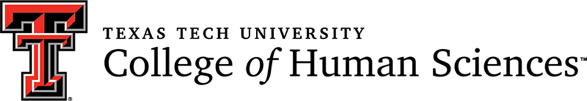 